Приложениек распоряжению Главымуниципального образования"Город Архангельск"от 09.06.2020 № 1878р"Приложениек проекту межевания территории 
в границах ул.Ленина, ул.Республиканской,ул.Чкалова и ул.Калинина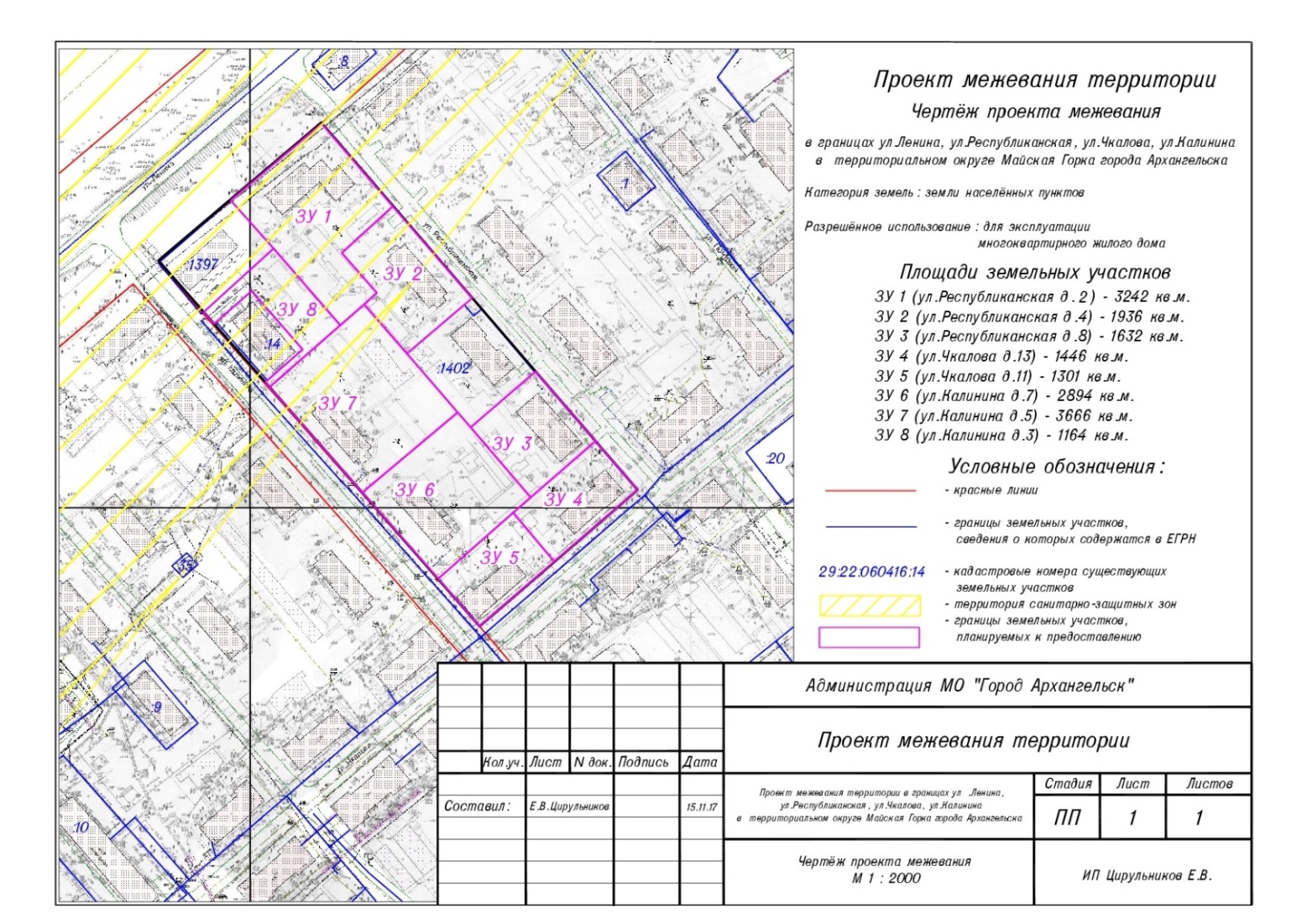 _____________